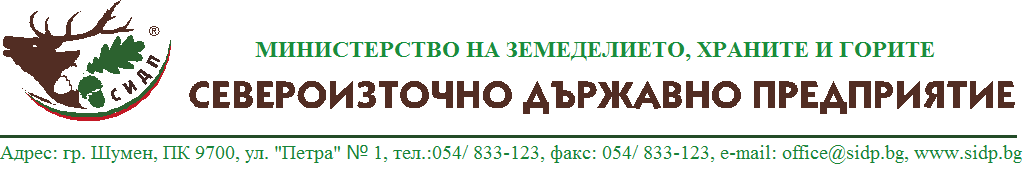 ТЕРИТОРИАЛНО ПОДЕЛЕНИЕ ДЪРЖАВНО ГОРСКО СТОПАНСТВО ДОБРИЧАдрес: гр. Добрич, ПК 9300, ул. Марин Дринов № 5, тел.: 058/600678, факс: 058/600658, e-mail: dgs.dobritch@dpshumen.bg, www.dpshumen.bg   УТВЪРДИЛ:     							   ДИРЕКТОР на ТП „ДГС – ДОБРИЧ“СПИСЪКНа дървесните и недървесни продукти и екосистемни услуги предоставяни от ТП “ДГС – Добрич“Материални продукти и услугиМатериалните услуги включват всички продукти, добити от екосистемите: храна лечебни растения, дървесина и др.Дървесина – видовете сортименти и количествата дървесина, които са предвидени за ползване по ГСП от 2015 г. и планираните за текущата година добиви са посочени в Годишен план за ползване на дървесина на ТП “ДГС – Добрич“ през 2019 г.Недървесни горски продукти – видовете недървесни продукти, които стопанството може да предложи за стопански добив и за нуждите на местното население, са определени на база на данни от ГСП от 2015 г. на ТП “ДГС – Добрич“. Стопанството може да предложи само недървесни продукти от култивирани източници, като липов цвят и плодове от орехи от горски култури. В района на ТП “ДГС – Добрич“ не се предвижда по горскостопански план добив на горски плодове, билки и гъби от естествени източници, тъй като не са установени райони с големи находища за стопанско ползване.Паша – Паша на селскостопански животни в ДГТ се извършва след заплащане на такса за съответната календарна година. Ежегодно през месец февруари с общините в обхвата на стопанството се съгласува годишен план за пашата, където се определят отделите и подотделите за паша на селскостопански животни. С цел опазване на екосистемите е забранена пашата в семепроизводствените градини, в горите в защитените територии, насаждения с възобновителна сеч, наждения с проведени залесителни дейности и културите с височина до 3 метра. В съответствие с изискванията на ЗГ, кметовете на общините Добрич и Добричка издават заповед, в която се посочени местата, забранени за пашуване. Лов – на територията на стопанството има богато разнообразие от най-различни представители на фауната, имащи пряко или косвено значение за развитието на ловното стопанство в района на ТП “ДГС – Добрич“. От едрия дивеч обекта на лов е дивата свиня на цялата площ на стопанството. Благородния елен, елена лопатар и сърната само в дивечовъдните участъци,  където са достигнали допустимия запас и подборно. От хищниците се предвижда ползване на скитащи кучета, чакал, лисица, черен пор, язовец, сврака и др.От дребния дивеч отстрел се предвижда само за фазан. Количествата се утвърждават с плана за ползване всяка година след провеждане на таксация на дивечовите запаси. Достъп до генетични ресурси-  ТП “ДГС – Добрич“ разполага с 18  семепроизводствени бази. Добивът на семена от тях е основно за нуждите на стопанството и необходимостта от производство на фиданки за залесяване в разсадник „Дъбовете“ за нас, за други горски стопанства и за продажба. Вида и количеството на добитите ГРМ зависи изцяло от предвиденото залесяване за съответната и за следващи години, заложено по ГСП и необходимостта от фиданки за залесяване в стопанствата в североизточна България. Регулиращи услуги - ползи от процесите в екосистемите.Водорегулираща и водозащитна услуга на горската растителност има огромно значение за количеството и качеството на водите, които изтичат от водосборните басейни. Горските екосистеми реализират две основни хидрологични функции- водоохранна и водорегулираща. Водоохранна функция е способността на водите да стабилизират повърхностните и подпочвени води на определена територия (водосбор) за дълъг период от време. Водорегулиращата функция се изразява в способността на горските екосистеми да преразпределят елементите на водния баланс, като увеличават дела на положителните (продуктивни) пера и намаляват непродуктивните (отрицателни) такива.  Екосистемите осигуряват смекчаване и регулиране на въздействията от промените на климата. Водоохранна функция- 5 бр.  каптажи.В доклада на ГВСК на ТП “ДГС – Добрич“ са посочени подробно горите и местата, отговарящи на посочените по- горе категории.Водорегулираща функция – на територията на ТП „ДГС – Добрич“ няма гори с решаващо значение за регулиране на водния отток във водосборитеПротивоерозионни функции -  В доклада на ГВСК на ТП “ДГС – Добрич“ са посочени подробно отделите и площите на горите с наклон над 30 градуса и на тези с противоерозионно значение.Културни и социални услуги- нематериални ползи от екосистемите.Културните услуги са нематериални ползи от екосистемите.Осигуряването на условия за рекреация и туризъм прави горите предпочитано място за почивка на много хора. Повечето хора високо ценят красотата или естетическата стойност на различните екосистеми, което се отразява в широкия интерес към екопътеки, маршрути и обозначени панорамни места.  На територията на ДГС Добрич е определен отдел 218 а - често посещавана от местното население местност  „Ифеклията” .Образователна стойност- всяка година се провеждат съвместни дейности по случай честване на седмицата на гората, включващи залесявания с фиданки от горско- дървесни видове и беседи за значението на екосистемите в горите и тяхното опазване с деца от училища и детски градини  от гр. Добрич. Естетическа стойност на ландшафта- горите от държавните горски територии в ТП “ДГС – Добрич“ попадат в район, който представлява част от Дунавската хълмиста равнина и се характеризира с плоски и загладени хълмове, не дълбоки и широки долини с полегати склонове, разсичани от долината на река Суха. Това обуславя равнниния и нискохълмист релеф на района, който е слабо наклонен на север и съвпада с общата посока на суходолията. Това прави природата в тази най-земеделска част на България уникална и неповторима.